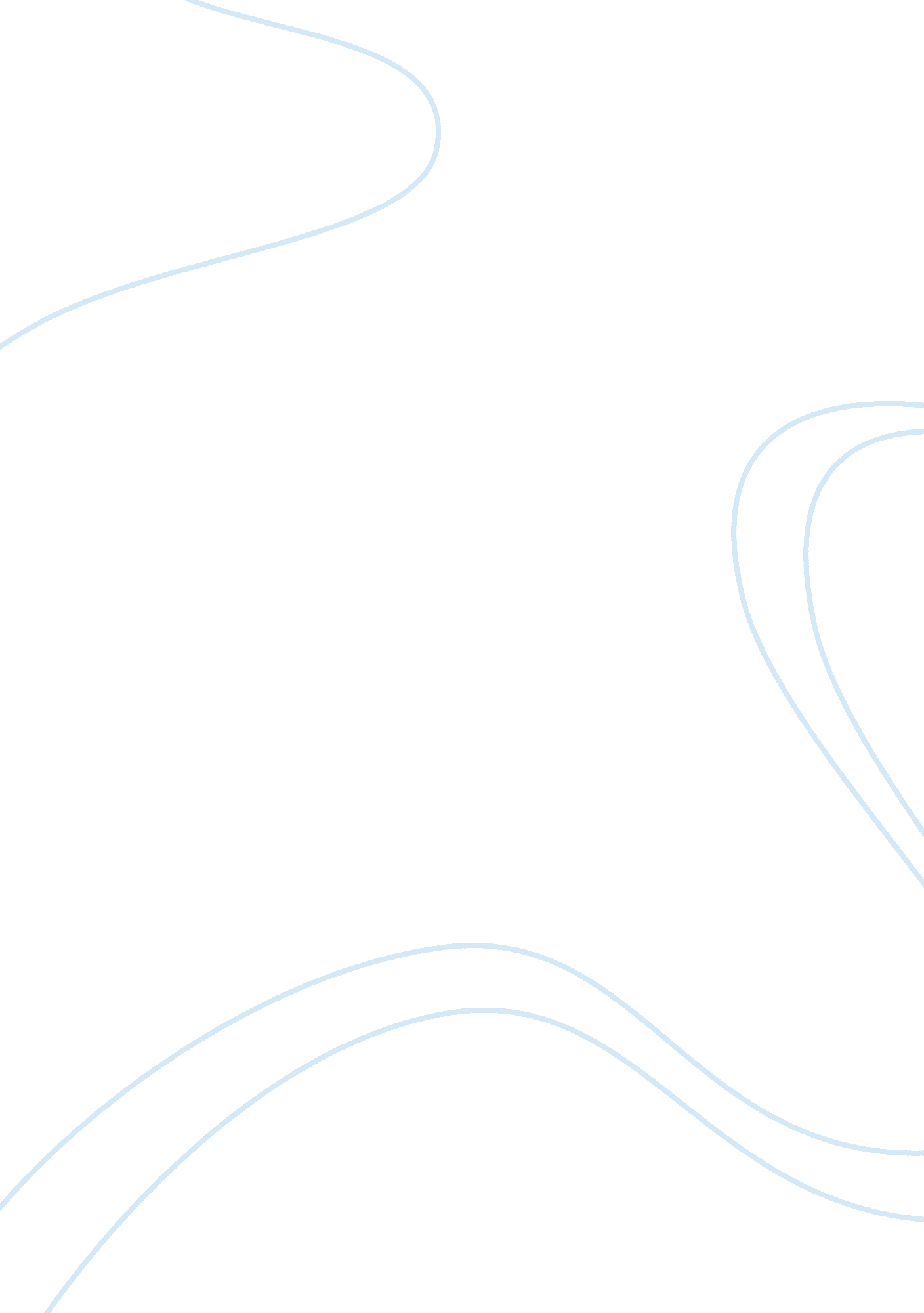 Essay on anthropological perspective of religionTechnology, Development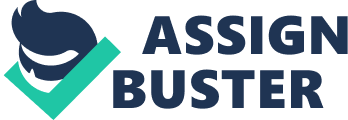 4-1 Anthropology has done much for religion by comparing religious opinions and cultural practices across social organizations, concluding that religion is created by human society that practice it. Assumption of modern anthropology holds that religion is in continuity with magical thinking (Cassirer 1944: 122). God is an imaginative projection of humans as it has been observed that images of gods 
worshiped by communities resemble such communities. For instance, Xenophanes a Greek writer observed that Thracian gods were blue eyed and blond while those of the Ethiopians are flat nosed and black (Harvey, Van A. 1997). If gods are like the people 
worshiping them, then the society is worshiping itself in the disguise of religion- this argument 
has not been validated by all anthropologists. But this may make much sense if ‘ Emile Durkheim’s views were to be considered. He defines religion as “ projection of social values of a society”(Durkheim 1963: 266) The 20th century anthropologists are side laying the cultural anthropology that was very much aligned to cultural evolution to economic, social and political function of religious beliefs. Defining religion in a generally acceptable anthropological perspective is quite impossible. Religious beliefs have not been universal to all cultures. Some cultures are monotheistic, some 
polytheistic. Some believed in ghosts some divination. Ritual performance, such as sacrificing 
and praying is a uniform element and aimed at influencing the outcome of events. But rituality 
alone cannot exhaustively define religion. As per Geertz’s definition, “ religion is a body of symbols used to create powerful, all- encompassing and long-lasting moods and inspirations in men through the development of 
outsets of a general order of perpetuality and depicting such ideas in a realistic way" (Geertz 1966: 302). This definition, as has been the subject of debate and most anthropologists are invalidating the Gueertz definition on grounds of cross culture uniformity of the way religion is 
perceived and practiced. Moral codes are not necessary elements of religion. Psychological and social functions of religion Religion has no elements that out do spirituality. Religion as a whole is made of socially 
developed believes. Communities from the ancient time have had their communal values 
reflected in the religious practiced. Even the images of the gods looked like the people practicing 
such religion and this shows how greatly social issues has influence elements of religion. The fact that religion is a product of social matters has influenced the creation of religion may not necessarily rule out the impact of religion on social matters. Religion has influenced people 
collectively and individually. Education was supposed to change our thinking and may be eventually replace our religious faith with scientific explanation, but today there are still metaphysical questions that cannot be 
answered (there is no possibility that all questions will be answered eventually). Education is 
changing the human social nature, but to contrast it with religion, science proves even that 
contradict religion cannot completely uproot the societies from the comfort of religion. Societies have learned to elect or appoint leaders based on religious thoughts- some believe leaders are God given and other god incarnates. This way the societies have had and respected 
leaders (Lee 1993: 89). Psychological function: Accepting harsh and unjust realities 
Denial of the realities of this world like dead is no end 
Improved self-image or portraying one has just righties 
Sociological function: 
Promoting compliance to group values 
Increase one's willingness to risk or even sacrifice life for a course 
Establishing a common ground for tribal or regional factions. 
Animism verses animalism 
Animism holds that there is no possible separation between the contemporary world and the 
spiritual one and non humans like animals, plants and rocks some geographical feature also have 
souls and spirits. Animism believes have been criticized by some anthropologist’s like a Sir 
Edward, tailor as childish and reflection of cognitive underdevelopment. Animals, on the other hand is a theory trying to explain personal identity as a property of a person. Unlike animism 
animals is the development and rationally believe in the eyes of most scientists. There are people 
that are not animals like the aliens, deities and angels- this fact makes animals not uniformity of 
all people. This concept is to the anthropological field and now getting much attention. Rights of intensification and rights of passage Rights of intensifications are communal right held to mark a crisis in a group like war, upon the 
death of someone, to make changes in season, rituals of influencing the nature and to reaffirm 
group’s commitment to certain course. Such activities were aimed at keeping people together 
during times of hardship. Examples include the celebration of Christmas and anniversaries. On the other hand, rites of passage are associated with persons change in status. It is usually marked by a process that separates transits and reintegrates an individual. Example of rites of 
passage includes birth, marriage and death. Some societies practice property ceremonies for 
boys. Ju/’hence religious believes. The Ju/’honestly believe in many Gods. There are however two famous gods the Big god and the 
small god. The origin of myths held by this group cannot be dressed. Some sources contradict 
each about the roles of the two gods. Some say the bigger god is all good and the smaller god is 
evil. Human sinfulness is the cause of human suffering. The community close to its religious practices and origin myth and religious practices is relayed upon even when solving illness matters. Healing dances are performed. They got many spells to 
rid one of diseases like herbs, magic and dances. There is no possibility that such spells work for deaths caused by conventional curable diseases have been witnessed. 
4-2 Non-ethnocentric definition of art Most of has has the tendency of viewing things not just art in respect to our ethnicity. Art itself 
has received much interest in the field of anthropology. Anthropologists have been studying art 
in different communities. Art in a non-centric terms are diverse human activities and products of 
such activities. Such activities focus on the creation of artistic objects, for instance the visual art 
that include paintings, architecture and decoration. Such products have their ultimate usefulness 
in addition to their decoration Music, theatre, music, dance and performance also fall into the 
definition of art. There is also an imaginative art that includes epic poetry, comedy and tragedy, each variation in object. Art may therefore non centrically refer to the following: Use of creative skill to produce or communicate. 
Product of creativity like the fine arts, sculpture and more 
Study of art related skill 
Stage performances (include poetry, music and dance) 
Verbal arts 
Anthropologists refer verbal art as a folklore (though there are contradiction of statements). It is 
part of all societies. Reasons around verbal art revolve around economic, religious, social and 
geographical. Such arts are performed in a way the audience will appreciate. Verbal art may 
include dance, performance, songs and poetry. The the an example of the Dobe community of Tswana, the /Xai /Xai dances did not invent something new to present at the cultural competition by played what was in the culture already- it was like a demonstration of how 
verbal art is part of the society. Verbal art is either entertaining or statement of alienation to 
certain group. In more ancient times and in some communities today they are part of ceremonies 
and rituals. Body Arts Body art is an example, visual language. The impulse of creating art is the nature of humanity 
and has lasted as long as the human civilization itself. The human body as recently been the 
intentions. Body art cannot be the only topic revolving human body. The body is instances where 
performers use (or abuse their bodies) to make statements. It is the category of performance art. As a result of technological advances and design, body art has spread across cultures. The following are examples of body arts. Body arts are designed as per the cultural ideals. The 
motive and reason for body art is dissolving in the emotion and diversity of the cultures. For 
instance, those wearing tattoos may not even know what the images they carry meaning. 
- Totes-original meanings of tattoos have been lost despite the large number of people 
who wear it. People admire such body arts and wear them eventually. Reasons why 
tattoos differs as the wearer's perception. They were worn for quite spiritual purposes in 
the ancient Borneo were one to guide the person's soul after death while in New York it 
is a sign of rebellion. The origin tattoos is not clear as it was practiced across culture 
geographically apart. Unproven speculation state Japan as the origin where it was used 
- Scarification: this is a more permanent body art and involves etching, scratching, 
branding or cutting images or picture on the skin. It has been used for ritual purposes 
and to communicate identities or mark important stages in life as in West Africa. There 
are various methods of scarification depending on the society and the technology 
available. 
- Head shaping: this is an art where the shape of the cranium is altered especially for the 
infants. The practice begun one month after birth and ends in six months. This art was 
widely performed and motives are likely to symbolize certain ethnic alienation or show 
social status. Anthropological evidence shows that this art was common in India and 
southern Europe. This practice is still practiced this date, but be few individuals. Body arts were both spiritual and social signals and those who practiced doing it so that they may achieve what they consider important like social status, after dead guidance and 
spirituality. The /Gwihaba Dancers were school kids from /Xai /Xai school. Before 1986 schools were less and not taken seriously by a progressive head teacher was posted to one of the 
local schools- /Xai /Xai, he blended Dobe culture with school curriculum and the school 
won regional and national traditional competition and finally performing at the Botswana’s 20th Independence Day in 1986. The Dobe community is living in a remote area and the work of the /Gwihaba Dancers attracted the attention of the government. The Community members were also influenced to go to formal school. The accomplishment the /Xai /Xai dancers should the community across the world. 
4-3 Modernization Modernization is a progressive transition from traditional to modern. The pro modernization 
population believes developing countries can come to the same level as the modern society if 
modernization variables were to be identified and acted upon. Modernization has led to 
abandonment of some transitions including rituals and religious beliefs. The emergence of 
society based religion that is well organized, has regrouped the population to fewer religious 
believes like Christianity, Islam, Buddhism and Judaism. Developed countries tend to have more power and its citizens live a high quality life. This is a motivation for underdeveloped countries. Contrary to traditional organizations, countries 
undergoing modernization have governments with concrete and abstract principles and 
provisions to guide relationships between citizens and their government. Kent Joan. Urbanization and industrialization contribute to modernization. As modernization come in, individuals become more important and societal groups lose value. Impacts of modernization on Skolt Lapps, shaur Indians and women in developing countries Impacts of modernization on populations that are embracing development models are obvious. 
Modernization will eventually delete tradition and replace it with rational governance that is 
universal. The Skolt Lapps: the oldest inhabitants of Finland. They are distantly related to finish and spoke speak a closely related dialect of Finno-Ugric family. They were nomads and practiced slash and 
burn agriculture. During the agrarian revolution in their farming methods changed and did not 
explore new territories. The major migration was in 1944 where they moved to the west 600 
miles. Religion changed to 85% Orthodox and 25 Lutherans. Today only 5% of the Lapps have 
more than 250 heard of animals. There have been an outcry to the authorities to safeguard the 
finish Laaps’ culture. This culture is fading fast as the society modernizes. The government has 
led campaigns to prevent people from modernizing. Modernization first brought in religion and eventually threatened to wipe out the entire traditional practice (Chengdan 200: 7-24) Shaur Indians: the Shaur people are part of Jivaroan who is the Amazonians. They are indigenous to Ecuador and Peru. Before encountering the westerners (Europeans), they were 
semi nomadic and lived in the rain forests. They had no political leadership (Steel, Daniel 1999 " Trade Goods and Jívaro Warfare: The Shuar 1850-1957, and the Achuar, 1940-1978," in Ethnohistory 46(4): 745-776). Following missionization, they abandoned their lifestyle of dispersing across the forest and started to live in controls to facilitate missionary activities of the Catholic Church. Catholicism contradicted shamanism that latter faded as the church introduced other rituals and beliefs. The Catholic missionaries were quite successful in the acculturation process. They were given authority by the government to take charge of the oil reserve. The change managed to discourage the making of shrunken heads and puppetry rites and instate pursue economic activities. The tradition shaur faded and they have since gotten involved in education, ran in polls and many series now serve in the Ecuador army. Women in the developing world: modernization is the endeavor to scraping traditions and introducing ideas that bring about economic and social empowerment. With modernization, the 
position of women in undeveloped societies is shifting. Women in cultural background were 
commonly seen as lesser in authority and a woman cannot equal man. With modernization the 
element of gender equality is becoming realistic. Women are sitting around with men in the 
decisions making tables contrary to ancient societies. In some countries, women are persistently 
empowered to the point that they are taking the family leadership role. Like northern India. Structural violence: Structural violence is closely linked to social injustice. It is avoidable and therefore termed as 
“ impairment of human rights” (Galtung 199: 167-169). This is where some social structure 
prevents prevents people from obtaining their needs. The results of this kind of violence are 
disability and premature death to those occupying the lowest rank in the community. Structural violence can be three fold: - Cultural violence- this is the most common. According Galtung, cultural violence 
makes direct infringement of rights seem fine. They are legitimized and are 
surprisingly acceptable in the society. They at times take the disguise of 
progressive policies. 
- International structural violence- developing countries are victims of this 
violence. They are starving, but organizations that claim to practice global 
citizenship are absent in action. International policies of developed nations like US are complex and opaque. - Race- this violence is dropping gradually because recent campaigns have tried to 
sensitize people from different racial backgrounds to move in together. In earlier 
times black people were given last priorities in jobs and health care. Changes and challenges facing Ju/’hoansi in the 21st century. The Dobe community is culturally rich but with modernization come bigger problems; 
marginalization and scoff. The Dobe during the transition (not unique to them) suffered 
dispossession, war and ethnocide. The Dobe community is sometimes regarded even by fellow Africans as social outcasts (Kent 1997: 338). Their economic activities like nomadic have been repressed and even met with war in some places. Progressive changes that are 
occurring today are all based on education which was not available for the Dobe. Integration 
into the developed society is gradual but the fact tat progression exists means that even the 
cultural practices are also fading away. References Cassirer, Ernst 
1944 An Essay On Man, pt. II, ch. 7 Myth and Religion, pp. 122-3. Quotation 
Durkheim. Cambridge, MA: Harvard University Press. 
Durkheim, Emie and George, Simpson 
2012 Suicide : a study in sociology. London: Academic Press. 
Kent Joan. 
1997 Feuerbach and the Interpretation of Religion. The Journal Of Theological Studies 
[serial online].;(1): p338. Available from: Literature Resource Center, Ipswich, MA. 
Geertz, Clifford 
1966 " Religion as a Cultural System," in Anthropological Approaches to the Study of 
Religion. London: Tavistock Press. 
Johnson, Frankie 
2007 Tattooing: Mind, Body And Spirit. The Inner Essence Of The Art". Sociological 
Viewpoints 23. (2007): 45–61. Academic Search Premier. Web. 13 Mar. 2013 
Lang, Andrew 
1968 Myth, ritual, and religion. Berkeley: University of California Press. 
Lee, Richard 
1993 The ! Kung San: Men, Women, and Work in a Foraging Society. Cambridge: Cambridge 